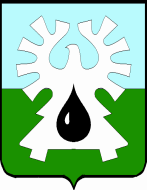 ГОРОДСКОЙ ОКРУГ УРАЙХАНТЫ-МАНСИЙСКОГО АВТОНОМНОГО ОКРУГА – ЮГРЫДУМА ГОРОДА УРАЙРЕШЕНИЕот 24 марта 2022 года                                                                                    №  30О внесении изменений в Положение о размерах и порядке осуществления ежемесячных и иных дополнительных выплат муниципальным служащим городского округа Урай Ханты-Мансийского автономного округа - Югры     Рассмотрев представленный главой города Урай проект решения Думы города Урай «О внесении изменений в Положение о размерах и порядке  осуществления ежемесячных и иных дополнительных выплат муниципальным служащим городского округа Урай Ханты-Мансийского автономного округа - Югры», в соответствии с главой 50 Трудового кодекса Российской Федерации, Законом Российской Федерации от 19.02.1993 №4520-1 «О государственных гарантиях и компенсациях для лиц, работающих и проживающих в районах Крайнего Севера и приравненных к ним местностях», Законом Ханты-Мансийского автономного округа - Югры от 09.12.2004 №76-оз «О гарантиях и компенсациях для лиц, проживающих в Ханты-Мансийском автономном округе - Югре, работающих в государственных органах и государственных учреждениях Ханты-Мансийского автономного округа - Югры, территориальном фонде обязательного медицинского страхования Ханты-Мансийского автономного округа – Югры» Дума города Урай решила:1. Внести в Положение о размерах и порядке осуществления ежемесячных и иных дополнительных выплат муниципальным служащим городского округа Урай Ханты-Мансийского автономного округа - Югры, принятое решением Думы города Урай от 28.02.2008 №5 (в редакции решений Думы города Урай от 18.12.2008 №111, от 26.02.2009 №3, от 25.06.2009  №58, от 24.09.2009  №76, от 02.10.2009 №87, от 26.11.2009 №108, от 26.05.2011 №23, от 24.11.2011 №85, от 29.03.2012 №29, от 24.05.2012 №50, от 12.10.2015 №98, от 21.02.2017 №9, от 22.11.2018 №70, от 24.10.2019 №75, от 22.10.2020 №79, от 08.12.2020 №101), следующие изменения:1) В статье 5:а) подпункт 2 пункта 2 изложить в следующей редакции:«2) лицам, замещающим должности муниципальной службы в аппарате Думы города Урай - председателем Думы города Урай;»;б) пункт 2 дополнить подпунктом 3 следующего содержания:«3) лицам, замещающим должности муниципальной службы в Контрольно-счетной палате города Урай – председателем Контрольно-счетной палаты города Урай.».2) В статье 6:а) подпункт 3 пункта 2 изложить в следующей редакции:«3) лицам, замещающим должности муниципальной службы в аппарате Думы города Урай - председателем Думы города Урай;»;б) пункт 2 дополнить подпунктом 4 следующего содержания:«4) лицам, замещающим должности муниципальной службы в Контрольно-счетной палате города Урай – председателем Контрольно-счетной палаты города Урай.».3) Дополнить статьей 13 следующего содержания:«Статья. 13. Процентная надбавка к заработной плате1. Муниципальным служащим городского округа Урай Ханты-Мансийского автономного округа - Югры выплачивается процентная надбавка к заработной плате за стаж работы в районах Крайнего Севера и приравненных к ним местностях (далее – процентная надбавка) в соответствии с законодательством Российской Федерации, Ханты-Мансийского автономного округа – Югры, настоящим Положением.2. Максимальный размер процентной надбавки не должен превышать 50% заработной платы.3. Процентная надбавка начисляется на заработную плату (без учета районного коэффициента) в размере 10 процентов заработной платы по истечении первого года работы с последующим увеличением на 10 процентов за каждый год работы.Лицам в возрасте до 35 лет включительно, прожившим не менее года в местностях, приравненных к районам Крайнего Севера, и вступающим в трудовые отношения, процентная надбавка начисляется в размере 10 процентов заработной платы по истечении первых шести месяцев работы с последующим увеличением на 10 процентов за каждые шесть месяцев работы.Лицам в возрасте до 35 лет включительно, прожившим в районах Крайнего Севера и приравненных к ним местностях в совокупности не менее пяти лет, процентная надбавка выплачивается в полном размере с первого дня работы в органах местного самоуправления города Урай.».2. Настоящее решение вступает в силу после его официального опубликования в газете «Знамя».Председатель Думы города Урай                 Глава города Урай _______________А.В.Величко______________ Т. Р. Закирзянов29 марта 2022 года